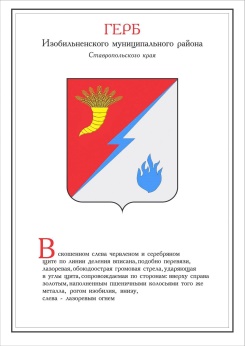 ДУМА ИЗОБИЛЬНЕНСКОГО городского округаСТАВРОПОЛЬСКОГО КРАЯПЕРВОГО СОЗЫВАРЕШЕНИЕ22 октября 2021 года                     г. Изобильный                                №552Об оплате труда и некоторых гарантиях лиц, замещающих муниципальные должности в органах местного самоуправления Изобильненского городского округа Ставропольского краяВ соответствии с федеральными законами от 06 октября 2003 года               №131-ФЗ «Об общих принципах организации местного самоуправления в Российской Федерации», от 07 февраля 2011 года №6-ФЗ «Об общих принципах организации и деятельности контрольно-счетных органов субъектов Российской Федерации и муниципальных образований», законами Ставропольского края от 02 марта 2005 года №12-кз «О местном самоуправлении в Ставропольском крае», от 29 декабря 2008 года №101-кз              «О гарантиях осуществления полномочий депутата, члена выборного органа местного самоуправления, выборного должностного лица местного самоуправления», Уставом Изобильненского городского округа Ставропольского краяДума Изобильненского городского округа Ставропольского краяРЕШИЛА:1. Утвердить Положение об оплате труда и некоторых гарантиях лиц, замещающих муниципальные должности в органах местного самоуправления Изобильненского городского округа Ставропольского края согласно приложению 1. 2. Установить размеры должностных окладов лиц, замещающих муниципальные должности в органах местного самоуправления Изобильненского городского округа Ставропольского края согласно приложению 2. 3. Признать утратившими силу решения Думы Изобильненского городского округа Ставропольского края: от 10 октября 2017 года №25 «О Положении об оплате труда, некоторых гарантиях и размере должностного оклада Главы Изобильненского городского округа Ставропольского края»;от 20 февраля 2018 года №101 «О внесении изменения в приложение 2 к решению Думы Изобильненского городского округа Ставропольского края от 10 октября 2017 года №25 «О Положении об оплате труда, некоторых гарантиях и размере должностного оклада Главы Изобильненского городского округа Ставропольского края»;от 17 августа 2018 года №170 «О внесении изменений в Положение об оплате труда, некоторых гарантиях Главы Изобильненского городского округа Ставропольского края, утвержденное решением Думы Изобильненского городского округа Ставропольского края от 10 октября 2017 года №25»;от 29 октября 2019 года №335 «О внесении изменений в решение Думы Изобильненского городского округа Ставропольского края от 10 октября 2017 года №25 «О Положении об оплате труда, некоторых гарантиях и размере должностного оклада Главы Изобильненского городского округа Ставропольского края».4. Настоящее решение вступает в силу после дня его официального опубликования (обнародования), за исключением пункта 2, действие которого распространяется на правоотношения, возникшие с 01 октября 2021 года.Положение об оплате труда и некоторых гарантиях лиц, замещающих муниципальные должности в органах местного самоуправления Изобильненского городского округа Ставропольского края1. Общие положения1.1. Настоящее Положение об оплате труда и некоторых гарантиях лиц, замещающих муниципальные должности в органах местного самоуправления Изобильненского городского округа Ставропольского края (далее - Положение) определяет размер денежного содержания, условия и порядок оплаты труда, устанавливает некоторые гарантии Главе Изобильненского городского округа Ставропольского края (далее – Глава городского округа), председателю Контрольно-счетного органа Изобильненского городского округа Ставропольского края (далее – председатель Контрольно-счетного органа), заместителю председателя Контрольно-счетного органа Изобильненского городского округа Ставропольского края (далее – заместитель председателя Контрольно-счетного органа).1.2. Оплата труда лиц, замещающих муниципальные должности в органах местного самоуправления Изобильненского городского округа Ставропольского края (далее – лицо, замещающее муниципальную должность) производится в виде денежного содержания, которое состоит из должностного оклада, а также из ежемесячных и иных дополнительных выплат, устанавливаемых в соответствии с федеральным законодательством и законодательством Ставропольского края.Денежное содержание выплачивается два раза в месяц, в сроки, установленные в органе местного самоуправления Изобильненского городского округа Ставропольского края, в котором замещается муниципальная должность.1.3. Размер должностного оклада лица, замещающего муниципальную должность (далее – должностной оклад), определяется решением Думы Изобильненского городского округа Ставропольского края (далее - Дума городского округа).Размер должностного оклада увеличивается (индексируется) в размерах и сроки, предусмотренные для увеличения (индексации) размеров должностных окладов муниципальных служащих муниципальной службы в Ставропольском крае.Увеличение (индексация) размера должностного оклада производится на основании решения Думы городского округа.1.4. К ежемесячным и иным дополнительным выплатам относятся:ежемесячная надбавка к должностному окладу за выслугу лет;ежемесячная надбавка к должностному окладу за особые условия деятельности;ежемесячная надбавка к должностному окладу за работу со сведениями, составляющими государственную тайну, в размерах и порядке, определяемых законодательством Российской Федерации;ежемесячное денежное поощрение;премия по результатам работы;материальная помощь.2. Порядок и условия выплаты ежемесячной надбавкик должностному окладу за выслугу лет2.1. Выплата ежемесячной надбавки к должностному окладу за выслугу лет (далее – надбавка за выслугу лет) производится дифференцированно в зависимости от продолжительности стажа работы, дающего право на получение этой надбавки, в следующих размерах:при стаже работы от 1 года до 5 лет (включительно) – 10 процентов;при стаже работы свыше 5 лет до 10 лет (включительно) – 15 процентов;при стаже работы свыше 10 лет до 15 лет (включительно) – 20 процентов;при стаже работы свыше 15 лет - 30 процентов.2.2. Исчисление стажа осуществляется в соответствии с федеральным законодательством и законодательством Ставропольского края.2.3. В стаж (общую продолжительность) работы, дающий право на получение надбавки за выслугу лет, включаются (засчитываются) периоды работы в соответствии с федеральным законодательством и законодательством Ставропольского края в порядке, установленном законодательством Ставропольского края.2.4. Надбавка за выслугу лет исчисляется из должностного оклада.2.5. Надбавка за выслугу лет выплачивается со дня возникновения права на установление или изменение размера этой надбавки.Если у лица, замещающего муниципальную должность, право на установление или изменение размера надбавки за выслугу лет наступило в период его пребывания в ежегодном оплачиваемом отпуске, в период временной нетрудоспособности, выплата надбавки за выслугу лет производится после окончания ежегодного оплачиваемого отпуска, периода временной нетрудоспособности.В том случае если у лица, замещающего муниципальную должность, право на установление или изменение размера надбавки за выслугу лет наступило в период переподготовки или повышения квалификации с отрывом от работы в учебном учреждении, где за слушателями сохраняется средняя заработная плата, и в других случаях, при которых за лицами, замещающими муниципальную должность, сохраняется средний заработок, надбавка за выслугу лет устанавливается ему в соответствии с абзацем первым настоящего пункта.2.6. Надбавка за выслугу лет лицу, замещающему муниципальную должность, устанавливается решением Думы городского округа со дня назначения на должность.В случае если в период срока полномочий лица, замещающего муниципальную должность, возникают основания для изменения размера надбавки за выслугу лет, установленного подпунктом 2.1. настоящего Положения, такое изменение осуществляется распоряжением председателя Думы городского округа.2.7. Документами для определения стажа работы, дающего право на получение надбавки за выслугу лет, являются трудовая книжка (при наличии) и (или) сведения о трудовой деятельности, военный билет, справка военного комиссариата и иные документы соответствующих государственных органов, архивных учреждений, установленные законодательством Российской Федерации.2.8. В стаж работы могут засчитываться периоды замещения отдельных должностей руководителей и специалистов на предприятиях, в учреждениях и организациях, опыт и знание работы в которых необходимы для выполнения должностных обязанностей. Периоды работы в указанных должностях в совокупности не должны превышать пять лет.Решение о зачете стажа периодов замещения отдельных должностей руководителей и специалистов на предприятиях, в учреждениях и организациях, опыт и знание работы в которых необходимы для выполнения должностных обязанностей принимается Думой городского округа по заявлению лица, замещающего муниципальную должность.2.9. При прекращении полномочий лица, замещающего муниципальную должность, надбавка за выслугу лет начисляется пропорционально отработанному времени, и ее выплата производится при окончательном расчете.2.10. Надбавка за выслугу лет учитывается во всех случаях исчисления денежного содержания и среднего заработка.3. Порядок и условия выплаты ежемесячной надбавкик должностному окладу за особые условия3.1. Ежемесячная надбавка к должностному окладу за особые условия (далее - ежемесячная надбавка) устанавливается лицам, замещающим муниципальные должности, решением Думы городского округа в следующих размерах:Главе городского округа, председателю Контрольно-счетного органа - в размере до 200 процентов от должностного оклада;иным лицам, замещающим муниципальную должность - до 130 процентов от должностного оклада.Ежемесячная надбавка исчисляется из должностного оклада лица, замещающего муниципальную должность. 3.2. Основными показателями (критериями) для установления (изменения) ежемесячной надбавки являются:уровень функциональной нагрузки и ответственности;сложный и напряженный характер работы (участие в проверках, разъездной характер работы, участие в работе комиссий и др.);компетентность при принятии управленческих решений;выполнение работы, требующей повышенного внимания;качественное и оперативное выполнение значительного объема работы, систематическое выполнение срочных и неотложных задач;результативность профессиональной деятельности, личный вклад в решение поставленных задач.Показатели (критерии) для установления (изменения) ежемесячной надбавки указываются в представлении об установлении ежемесячной надбавки, подготовленном для Главы городского округа администрацией городского округа, для председателя Контрольно-счетном органа, заместителя председателя Контрольно-счетного органа - Контрольно-счетным органом Изобильненского городского округа Ставропольского края (далее – Контрольно-счетный орган).3.3. Решение об установлении (изменении) ежемесячной надбавки принимается Думой городского округа.3.4. Ежемесячная надбавка устанавливается на один год или иной срок, указанный в решении о ее назначении.3.5. Ежемесячная надбавка учитывается во всех случаях исчисления денежного содержания и среднего заработка.4. Ежемесячная процентная надбавка к должностному окладу за работу со сведениями, составляющими государственную тайну4.1. Ежемесячная процентная надбавка к должностному окладу за работу со сведениями, составляющими государственную тайну, устанавливается лицу, замещающему муниципальную должность, в соответствии со статьей 4 Закона Российской Федерации от 21 июля 1993 года №5485-1 «О государственной тайне», постановлением Правительства Российской Федерации от    18 сентября 2006 года №573 «О предоставлении социальных гарантий гражданам, допущенным к государственной тайне на постоянной основе, и сотрудникам структурных подразделений по защите государственной тайны», постановлением Правительства Ставропольского края от 20 декабря 2006 года №168-п «О процентных надбавках к должностному окладу (тарифной ставке) лиц, допущенных к государственной тайне на постоянной основе, и сотрудников структурных подразделений по защите государственной тайны».4.2. Ежемесячная процентная надбавка к должностному окладу за работу со сведениями, составляющими государственную тайну, устанавливается распоряжением председателя Думы городского округа.4.3. Ежемесячная процентная надбавка к должностному окладу за работу со сведениями, составляющими государственную тайну, исчисляется из должностного оклада лица, замещающего муниципальную должность, и учитывается во всех случаях исчисления денежного содержания и среднего заработка.5. Порядок и условия выплаты ежемесячного денежного поощрения5.1. Ежемесячное денежное поощрение устанавливается Думой городского округа:Главе городского округа - в размере 200 процентов должностного оклада; иным лицам, замещающим муниципальную должность, - в размере 150 процентов должностного оклада.5.2. Ежемесячное денежное поощрение выплачивается со дня назначения на должность лица, замещающего муниципальную должность, и прекращает выплачиваться со дня прекращения его полномочий.5.3. Ежемесячное денежное поощрение учитывается во всех случаях исчисления денежного содержания и среднего заработка.6. Порядок и условия выплаты премии по результатам работы6.1. Выплата премии по результатам работы (далее - премия) производится в целях усиления материальной заинтересованности лиц, замещающих муниципальные должности, в качественном исполнении своих полномочий, повышении профессионального уровня, связанного с выполнением должностных обязанностей, и ответственности за порученный участок работы. Премия выплачивается на основании распоряжения председателя Думы городского округа.6.2. Выплата премии лицу, замещающему муниципальную должность, производится ежемесячно за текущий месяц пропорционально отработанному времени, одновременно с выплатой денежного содержания и учитывается во всех случаях исчисления денежного содержания и среднего заработка.Премия исчисляется из должностного оклада лица, замещающего муниципальную должность в пределах утвержденного фонда оплаты труда соответствующего органа местного самоуправления, исходя из результатов работы. 6.3. Главе городского округа размер премии устанавливается в соответствии с Положением о критериях оценки эффективности и результативности профессиональной деятельности Главы городского округа, утверждаемым решением Думы городского округа.6.4. Лицам, замещающим муниципальные должности в Контрольно-счетном органе, размер премии устанавливается:председателю Контрольно-счетного органа - в размере до 150 процентов от должностного оклада;иным лицам, замещающим муниципальную должность, - до 100 процентов от должностного оклада.6.5. Изменение установленного размера премии лицам, замещающим муниципальные должности в Контрольно-счетном органе, производится председателем Думы по инициативе Думы городского округа, либо по инициативе председателя Контрольно-счетного органа на основании представленной информации об исполнении следующих показателей (критериев) премирования: своевременное и качественное выполнение обязанностей, поручений руководителя;соблюдение трудовой дисциплины;применение в работе современных форм и методов организации труда.Лицу, замещающему муниципальную должность в Контрольно-счетном органе, допустившему несвоевременное (или) некачественное выполнение обязанностей, имеющему нарушения трудовой дисциплины, размер премии по результатам работы может быть уменьшен, но не более чем на 20 процентов.Уменьшение размера премии по результатам работы производится в том периоде, в котором было допущено невыполнение показателей (критериев) премирования.6.6. При наличии экономии фонда оплаты труда, исчисленной с нарастающим итогом с начала года, может производиться выплата единовременной премии за высокие показатели работы (квартал, полугодие, год), а также в связи с профессиональным праздником и праздничными днями, установленными действующим законодательством.Размер указанной единовременной премии устанавливается с учетом результатов деятельности соответствующего органа местного самоуправления и выплачивается на основании распоряжения председателя Думы городского округа и максимальными размерами не ограничивается.7. Порядок и условия выплаты материальной помощи7.1. Материальная помощь лицу, замещающему муниципальную должность, выплачивается один раз в календарном году, как правило, при предоставлении ежегодного основного оплачиваемого отпуска и (или) дополнительного оплачиваемого отпуска в размере трех должностных окладов. В случае разделения ежегодного оплачиваемого отпуска в установленном трудовым законодательством порядке на части, материальная помощь выплачивается при предоставлении любой из частей отпуска по личному заявлению лица, замещающего муниципальную должность.7.2. Основанием для выплаты материальной помощи лицу, замещающему муниципальную должность, является распоряжение председателя Думы городского округа. 7.3. Лицу, назначенному на муниципальную должность в соответствующем календарном году, выплата материальной помощи производится пропорционально отработанному времени при предоставлении отпуска и (или) в декабре текущего года на основании заявления, представленного не позднее                  10 декабря.7.4. Лицу, замещающему муниципальную должность, не использовавшему в течение календарного года ежегодный оплачиваемый отпуск, выплата материальной помощи производится на основании заявления в декабре текущего года в полном объеме.7.5. Лицу, замещающему муниципальную должность, не использовавшему право на отпуск и прекращающему свои полномочия до окончания календарного года, материальная помощь выплачивается пропорционально отработанному времени, за исключением случаев прекращения полномочий:для Главы городского округа - предусмотренных пунктами 2.1., 3, 6, 8, 9 части 6 и частью 6.1. статьи 36 Федерального закона от 06 октября 2003 года №131-ФЗ «Об общих принципах организации местного самоуправления в Российской Федерации», а также в случае совершения иных правонарушений, послуживших основанием для прекращения полномочий по замещаемой должности;для лиц, замещающих муниципальные должности в Контрольно-счетном органе, - предусмотренных пунктами 1, 3, 5, 7 и 8 части 5 статьи 8 Федерального закона от 07 февраля 2011 года №6-ФЗ «Об общих принципах организации и деятельности контрольно-счетных органов субъектов Российской Федерации и муниципальных образований», а также в случае совершения иных правонарушений, послуживших основанием для прекращения полномочий по замещаемой должности.7.6. Выплата материальной помощи производится в пределах утвержденного фонда оплаты труда на соответствующий финансовый год и плановый период.7.7. При наличии экономии средств фонда оплаты труда за текущий период, помимо материальной помощи, указанной в подпункте 7.1., может выплачиваться дополнительная единовременная материальная помощь при стихийном бедствии, заболевании. Выплата дополнительной материальной помощи производится по заявлению лица, замещающего муниципальную должность, на основании распоряжения председателя Думы городского округа.8. Иные гарантии, предоставляемые лицам, замещающим муниципальные должности8.1. В целях обеспечения правовой и социальной защищенности, повышения мотивации эффективного исполнения своих должностных обязанностей, лицу, замещающему муниципальную должность, устанавливаются гарантии на ежегодный основной и дополнительные оплачиваемые отпуска, частичную оплату стоимости санаторной путевки, пенсию за выслугу лет, назначаемую к страховой пенсии по старости (инвалидности), установленной в соответствии с Федеральным законом от 17 декабря 2001 года №173-ФЗ «О трудовых пенсиях в Российской Федерации», либо к пенсии, назначенной в соответствии с Законом Российской Федерации от 19 апреля 1991 года №1032-1 «О занятости населения в Российской Федерации», и единовременное поощрение в связи с выходом на пенсию и иные дополнительные гарантии, установленные Уставом Изобильненского городского округа Ставропольского края, решениями Думы городского округа.8.2. Лицам, замещающим муниципальные должности, предоставляются:8.2.1. ежегодный основной оплачиваемый отпуск продолжительностью  30 календарных дней, 8.2.2. ежегодный дополнительный оплачиваемый отпуск продолжительностью:13 календарных дней - Главе городского округа, 10 календарных дней - лицу, замещающему муниципальную должность в Контрольно-счетном органе.8.3. Ежегодный оплачиваемый отпуск лицу, замещающему муниципальную должность, предоставляется по его заявлению распоряжением председателя Думы городского округа, на основании графика отпусков, утвержденного председателем Думы городского округа для Главы городского округа, председателя Контрольно-счетного органа – для лиц, замещающих муниципальную должность в Контрольно-счетном органе.Отпуск без сохранения заработной платы лицу, замещающему муниципальную должность, предоставляется по его заявлению распоряжением председателя Думы городского округа.8.4. Лицу, замещающему муниципальную должность, выплачивается денежная компенсация стоимости санаторной путевки, за исключением санаторной путевки, оплаченной полностью или частично за счет средств обязательного социального страхования, в размерах установленных законодательством Ставропольского края.Денежная компенсация стоимости санаторной путевки выплачивается на основании распоряжения председателя Думы городского округа.8.5. Денежная компенсация стоимости санаторной путевки выплачивается, как правило, при предоставлении ежегодного основного оплачиваемого отпуска и (или) дополнительного оплачиваемого отпуска (далее - отпуск) один раз в календарном году, либо, в случае его неиспользования, в декабре текущего года. 8.6. Лицу, замещающему муниципальную должность, не использовавшему право на отпуск, и полномочия которого прекращены до окончания календарного года, денежная компенсация стоимости санаторной путевки выплачивается пропорционально отработанному времени.8.7. Лицу, замещающему муниципальную должность, в соответствии с федеральным законодательством и законодательством Ставропольского края устанавливается ежемесячная доплата к трудовой пенсии.8.8. В случае смерти лица, замещающего муниципальную должность, его супруг (супруга) или близкие родственники (родители, дети) имеют право на получение единовременной материальной помощи в размере пяти должностных окладов умершего. В случае смерти супруга (супруги), близких родственников (родителей, детей) лицу, замещающему муниципальную должность, оказывается единовременная материальная помощь в размере двух должностных окладов.Единовременная материальная помощь выплачивается по заявлению на основании распоряжения председателя Думы городского округа.8.9. Лицу, замещающему муниципальную должность, при прекращении полномочий в связи с выходом на страховую пенсию по старости (инвалидности) за безупречную и эффективную службу на основании распоряжения председателя Думы городского округа выплачивается единовременное поощрение с внесением соответствующих сведений в его трудовую книжку (при наличии) и личное дело:1) при наличии стажа муниципальной службы от 5 до 10 лет – в размере трех должностных окладов;2) при наличии стажа муниципальной службы от 10 до 15 лет – в размере шести должностных окладов;3) при наличии стажа муниципальной службы от 15 до 20 лет– в размере десяти должностных окладов;4) при наличии стажа муниципальной службы от 20 до 25 лет - в размере пятнадцати должностных окладов;5) при наличии стажа муниципальной службы от 25 до 30 лет - в размере двадцати должностных окладов;6) при наличии стажа муниципальной службы свыше 30 лет - в размере двадцати пяти должностных окладов.8.10. Единовременное поощрение, указанное в пункте 8.9., не выплачивается лицу, замещающему муниципальную должность:имеющему на день прекращения полномочий (увольнения, освобождения от должности) неснятые дисциплинарные взыскания, взыскания за несоблюдение ограничений и запретов, требований о предотвращении или об урегулировании конфликта интересов и неисполнение обязанностей, установленных в целях противодействия коррупции;ранее замещавшему государственные должности Ставропольского края, муниципальные должности, должности государственной гражданской службы Ставропольского края, должности муниципальной службы в Ставропольском крае и получившему единовременное поощрение при увольнении (освобождении от должности, досрочном прекращении полномочий) в связи с выходом на страховую пенсию по старости (инвалидности).8.11. Лицу, замещающему муниципальную должность, производится выплата единовременного поощрения:за награждение Почетной грамотой Думы городского округа, Почетной грамотой Главы Изобильненского городского округа, объявлении Благодарности Главы Изобильненского городского округа, объявлении Благодарности председателя Думы Изобильненского городского округа Ставропольского края - в размере 500 рублей;за награждение наградой Ставропольского края, учрежденной Законом Ставропольского края от 30 июля ода №78-кз «О наградах в Ставропольском крае», - в размере 2000 рублей. за награждение государственной наградой Российской Федерации - в размере пяти должностных окладов;за награждение ведомственной наградой Российской Федерации - в размере двух должностных окладов;в связи с юбилейными датами - в размере одного должностного оклада. Выплата единовременного поощрения в связи с юбилейными датами производится лицу, замещающему муниципальную должность, не менее 5 лет по достижении возраста: женщинами 50 и 55 лет, мужчинами 50 и 60 лет. Основанием для выплаты является распоряжение председателя Думы городского округа.В том случае, если награждение производится в связи с празднованием юбилейных дат, то выплата единовременного поощрения за награждение не осуществляется. 8.12. Лицу, замещающему муниципальную должность, в соответствии с федеральным и краевым законодательством, коллективным договором, муниципальными правовыми актами предоставляются иные дополнительные гарантии, в том числе за счет дополнительных средств, поступивших в бюджет Изобильненского городского округа Ставропольского края на поощрение достижения наилучших значений показателей деятельности органов местного самоуправления городского округа.Размеры должностных окладов лиц, замещающих муниципальные должности в органах местного самоуправления Изобильненского городского округа Ставропольского краяПредседательствующий на заседании Думы Изобильненского городского округа Ставропольского края, заместитель председателя Думы Изобильненского городского округа Ставропольского края И.В. ОмельченкоГлава Изобильненского городского округа Ставропольского края                       В.И. КозловПриложение 1к решению Думы Изобильненского городского округа Ставропольского краяот 22 октября 2021 года №552Приложение 2к решению Думы Изобильненского городского округа Ставропольского краяот 22 октября 2021 года №552Наименование муниципальной должностиРазмер должностного оклада (руб.)Глава Изобильненского городского округа Ставропольского края15633Председатель Контрольно-счетного органа Изобильненского городского округа Ставропольского края13799Заместитель председателя Контрольно-счетного органа Изобильненского городского округа Ставропольского края12650